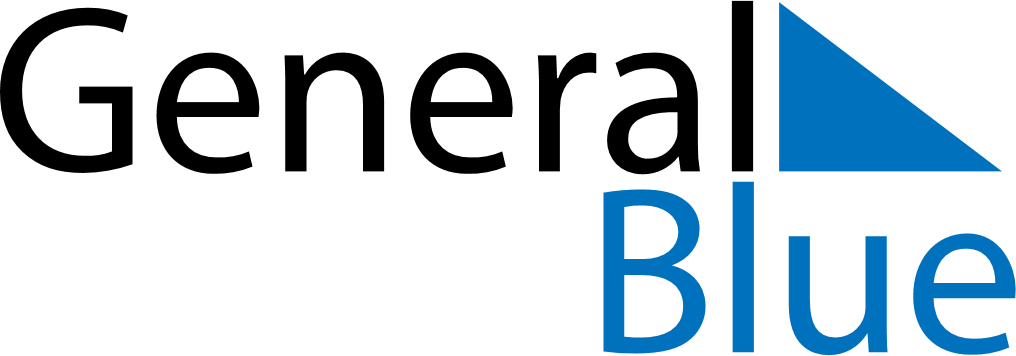 January 2028January 2028January 2028SwedenSwedenSUNMONTUEWEDTHUFRISAT1New Year’s Day2345678TrettondagsaftonEpiphany9101112131415Tjugondag Knut16171819202122232425262728293031